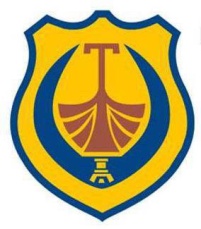 CRNA GORAOPŠTINA TIVATSekretarijat za finansije Odluka o izmjenama i dopunama Odluke o budžetu Opštine Tivatza 2020. godinuTivat, decembar 2020.godineNa osnovu člana 31 Zakona o finansiranju lokalne samouprave (“Službeni list CG” br.03/19), člana 8 i 34 Zakona o budžetu i fiskalnoj odgovornosti (“Službeni list CG” br. 20/14, 56/14, 70/17, 4/18,55/18,66/19) i člana 35 Statuta Opštine Tivat (“Službeni list CG - opštinski propisi” br. 09/20), Skupština opštine Tivat, na sjednici održanoj __________  2020. godine, donosiODLUKU O IZMJENAMA I DOPUNAMA ODLUKE O BUDŽETU OPŠTINE TIVATZA 2020. GODINUČlan 1Član 1 mijenja se i glasiBudžet Opštine Tivat za 2020. godinu (u daljem tektu Budžet) iznosi 19.056.400,00 eura i prikazan je u sledećoj tabeli:Prihodi se raspoređuju na:Član 2Član 2 mijenja se i glasi:Primici Budžeta za 2020.-tu godinu po izvorima i vrstama rasporeda primitaka za osnovne namjene utvrđuje se u sljedećim iznosima:IZDACI –ekonomska klasifikacijaČlan 3
Član 12 mijenja se i glasi:Raspored sredstava budžeta u iznosu od 19.056.400,00 € po nosiocima, korisnicima i bližim namjenama vrši se u posebnom dijelu, koji glasi:IZDACI-organizaciona klasifikacijaČlan 4Član 13 mijenja se i glasi:Odluka o izmjenama i dopunama Odluke o Budžetu Opštine Tivat za 2020. godinu stupa na snagu danom donošenja.                    Broj : _______________                                                                 SKUPŠTINA OPŠTINE TIVAT                                         Tivat : __________2020. god.                                                                                 Predsjednik,                                                                                                                                                                                      dr  Andrija Petković 	OBRAZLOŽENJEPravni osnovPravni osnov za donošenje Odluke o izmjenama i dopunama Odluke o Budžetu Opštine Tivat za 2020. godinu, sadržan je u odredbama Zakona o budžetu i fiskalnoj odgovornosti (“Službeni list CG” br. 20/14, 56/14, 70/17, 04/18, 55/18 i 66/19), Zakona o finansiranju lokalne samouprave (“Službeni list CG“ br. 03/19) i Statuta Opštine Tivat (“Službeni list CG - opštinski propisi” br. 9/20)Član 8, stav 1, Zakona o budžetu i fiskalnoj odgovornosti propisuje da ukoliko u toku fiskalne godine dođe do povećanja ili smanjenja planiranih primitaka ili izdataka može se pripremit predlog za uravnoteženje budžeta. Stav 2 člana 8, propisuje da se uravnoteženje budžeta vrši izmjenama i dopunama budžeta, na način i po postupku propisanom za donošenje budžeta.Član 31 Zakona o finansiranju lokalne samouprave propisuje da ako tokom fiskalne godine dođe do povećanja i smanjenja planirnaih primitaka ili izdataka može se pripremiti prijedlog za izmjenu budžeta po postupku propisanom za njegovo donošenje. Stav 2 člana 31, propisuje da izmjenu budžeta iz stava 1 ovog člana skupština donosi najkasnije do kraja oktobra tekuće godine, osim u vanrednim okolnostima (izmjena unutrašnje organizacije, ostavrenje neplaniranih primitaka od prodaje imovine ili donacija, neplaniranih primitaka i izdataka uslovljenih izmjenom zakona i neplaniranih izdataka usljed elementarnih nepogoda).Član 35, stav 1, tačka 7, Statuta Opštine Tivat propisuje da Skupština donosi Budžet i Završni račun budžeta. Član 43, stav 2, propisuje da kada za to postoje razlozi utvrđeni u postupku donošenja, može se predvidjeti da odluka i drugi opšti akt stupi na snagu najranije danom objavljivanja.Sadržaj odlukePolazni elementi prilikom izrade Odluke o izmjenama i dopunama Odluke o budžetu Opštine Tivat za 2020. godinu su:Nerealizacija kapitalnih donacija od 4.000.000,00 € što je uzrokovalo neizvršenju kapitalnog dijela budžeta ;Primjena Odluke o donošenju mjera za podršku privredi i građanima u opštini Tivat ("Službeni list Crne Gore - opštinski propisi", br. 018/20 od 05.06.2020) i Odluke o donošenju drugog seta mjera za podršku privredi i građanima u opštini Tivat("Službeni list Crne Gore - opštinski propisi", br. 031/20 od 28.08.2020) ;Izvršenje i realizacija budžeta za period januar – novembar 2020.godine koja je usled vanrednih okolnosti i kao posljedica loše epidemiološke situacija pretrpjelo velike oscilacije.PRIMICIOdlukom o izmjenama i dopunama Budžeta Opštine Tivat za 2020. godinu ukupni Budžet  je  umanjen za 4.500.000,00 € odnosno za 19%  a  odnosi se na:  -  nerealizacija kapitalnih donacija od 4.000.000,00 €; - umanjenje prihoda po osnovu poreza nepokretnosti za 10% od planiranih Odlukom o budžetu za 2020.godinu odnosno 500.000,00 €,  a sve u skladu sa članom 6 Odluke o donošenju drugog seta mjera za podršku privredi i građanima u opštini Tivat("Službeni list Crne Gore - opštinski propisi", br. 031/20 od 28.08.2020).U okvirima prihodne strane došlo je do korekcija na kontima:713, prihodi po osnovu taksi su se smanjile za 34% odnosno sa 582.400,00 € na 385.000,00 € što je posljedica primjene Odluke o donošenju drugog seta mjera za podršku privredi i građanima u opštini Tivat;714, prihodi od naknade gdje imamo blago povećanje od 6 % koje je uzrokovano dobrom realizaciom naknade za komunalno opremanje pa i stavom 15 Odluke o donošenju mjera za podršku privredi i građanima u opštini Tivat;715, ostali prihodi, u koje spadaju prihodi od zakupa zemljišta i izdavanja poslovnog prostora koji su smanjeni za oko 30%, takodje prema Odluci o donošenju drugog seta mjera za podršku privredi i građanima u opštini Tivat. Rebalansom će se ostali prihodi konto 7155 uvećati za 100.000 € odnosno 14% zbog stoprocentne realizacije pomenutog prihoda.IZDACIU sklada sa izvršenjem budžeta :   - ekon. šifra 411, bruto  zarade i doprinosi je rebalnsom uvećana na 3.433.468,00 € sa 3.377.168, 00 € što je 2% više u odnosu na korigovani plan Budžeta za 2020. godine;        - ekon. šifra 412, ostala lična primanja su uvećana na 310.700,00 € sa 309.200,00 €.Zbog finansijskih posljedica nastalih usled pandemije COVID-19 neke budžetske pozicije su dodatno iskorigovane, gdje je to bilo potrebno, i na taj način usaglašene sa budžetskim ostvarenjima, te slijedi:ekon. šifra 413, rashodi za materijal su uvećani na 661.371,00 € sa 646.121,00 € što je 2% više u odnosu na korigovani plan Budžeta za 2020. godine;ekon. šifra 414, rashodi za usluge su rebalansom umanjeni sa 1.076.300,00 € na 729.660,00 € što je 32% manje u odnosu na korigovani plan Budžeta za 2020. godine. Najveća odstupanja i smanjenja desila su se u okvirima  stavki 41491 koja je rebalansom umanjena sa 562.500,00 € na 233.810,00 € što je 59% manje u odnosu na korigovani plan Budžeta za 2020.godine i stavki 41499 koja je rebalansom umanjena sa 27.000,00 € na 10.000,00 € što je 63 % manje u odnosu na korigovani plan Budžeta za 2020. godinuekon. šifra 415, rashodi za tekuće održavanje su rebalansom uvećana na 88.600,00 € sa 84.600,00 € što je 5% više u odnosu na korigovani plan Budžeta za 2020. godine;ekon. šifra 419, ostali izdaci su rebalansom uvećana na 515.101,00 € sa 441.221,00 € što je 17% više u odnosu na korigovani plan Budžeta za 2020.godine; ekon. šifra 461, otplata duga  je rebalansom umanjena sa 2.000.000,00 € na 1.500.000,00 € odnosno  25% manje u odnosu na korigovan plan Budžeta za 2020. godinu. Razlog tome  je što je Opština Tivat prema Odluci  o privremenim mjerama za ublažavanje negativnih uticaja novog koronavirusa na finansijski sistem (Sl.list CG 19/2020 i 28/2020) iskoristila pravo na moratorijum na otplatu kredita u trajanju do 90 dana ;ekon. šifra 463, otplata obaveza iz prethodnog perioda je uvećana na 327.000,00 € sa 211.000,00 € što je 55% više u odnosu na korigovani plan Budžeta za 2020.godinu;ekon. šifra 471, tekuća budžetska rezerva je uvećana na 172.500,00€ sa 122.500,00€ što je 41% više u odnosu na korigovan plan Budžeta za 2020.godinu;Tabelarni prikaz kapitalnog dijela budžetaNajveća odstupanja u odnosu na prvobitan plan u kapitalnom dijelu budžeta imamo na stavkama:ekon šifra 4411, izdaci za infrastrukturu opšteg znacaja- Ugovoreni a nerealizovane obaveze iz prethodnog perioda, koju su rebalansom uvećani za 29% u odnosu na prvobitni plan budžeta, zbog povećanih obaveza iz 2019. godine koje nisu uspjele da se realizuju krajem 2019.godine;ekon. šifra 44122, ostali kapitalni izdaci za lokalnu infrastrukturu su manji za 77% u odnosu na prvobitni plan , zbog nerealizacija planiranih projekata i kapitalnih donacija;ekon. šifra 4413, izdaci za građevinske objekte su rebalansom manje planirane za 66% u odnosu na prvobitni plan zbog nerealizacije planiranih projekata;ekon. šifra 4419 , ostali kapitalni izdaci su uvećane za 74% zbog neplaniranih kapitalnih investicija : izmještanje energetskog kabla u Gradiošnici, izrađivanje naziva ulica i nabavku tabli sa nazivima ulica, rekonstrukcija trotoara, betoniranje pristupnih puteva, radovi na pomoćnom terenu FK Arsenal, uređenje crkve sv. Ivana i Jovana, rekostrukcija atmosferske kanalizacije, sanacija platoa i parapetnih zidova u Gošiće.Obrađivač:                                                                                                Predlagač:Sekretarijat za finansije                                                                   Predsjednik Opštine             REBALANS BUDŽET 2020.IZNOSREBALANS BUDŽET 2020.IZNOSIzvorni prihodi16.256.400,00 €Porezi8.000.000,00 €Porez na dohodak fizičkih lica900.000,00 €Porez na promet nepokretnosti1.200.000,00 €Lokalni porezi5.900.000,00 €Takse385.000,00 €Administrativne takse10.000,00 €Lokalne komunalne takse175.000,00 €Ostale takse200.000,00 €Naknade2.472.400,00 €Naknade za korišćenje dobara od opšteg interesa10.400,00 €Naknada za korišćenje građevinskog zemljišta2.337.000,00 €Naknada za puteve125.000,00 €Ostali prihodi1.349.000,00 €Prihodi od kapitala300.000,00 €Novčane kazne i oduzete imovinske koristi50.000,00 €Prihodi koje organi ostvaruju vršenjem svoje djelatnosti190.000,00 €Ostali prihodi809.000,00 €Primici od otplate kredita i sredstva prenijeta iz prethodne godine3.989.000,00 €Donacije61.000,00 €Izdaci17.229.400,00 €Tekuća budžetska potrošnja8.309.400,00 €Tekući izdaci5.956.100,00 €Bruto zarade i doprinosi na teret poslodavca3.433.468,00 €Ostala lična primanja310.700,00 €Rashodi za materijal676.371,00 €Rashodi za usluge751.460,00 €Rashodi za tekuće održavanje88.600,00 €Kamate180.000,00 €Renta17.200,00 €Ostali izdaci498.301,00 €Transferi institucijama, pojedincima, nevladinom i javnom sektoru 2.100.800,00 €Transferi institucijama, pojedincima, nevladinom i javnom sektoru 901.000,00 €Ostali transferi 1.199.800,00 €Kapitalni izdaci8.920.000,00 €Pozajmice i krediti80.000,00 €Rezerve172.500,00 €Suficit/ Deficit-973.000,00 €Primarni deficit-793.000,00 €Otplata duga1.827.000,00 €Otplata duga rezidentima1.500.000,00 €Otplata obaveza iz prethodnog perioda327.000,00 €Nedostajuća sredstva-2,80Finansiranje2,80Pozajmice i krediti iz domaćih izvora2.000.000,00 €Pozajmice i krediti iz inostranih izvora0,00 €Prihodi od privatizacije800.000,00 €Povećanje/smanjenje depozita0,00 €Transferi iz centralnog budžeta0,00 €Tekuće rashode budžeta5.956.100,00 €Transfere2.100.800,00 €Otplata duga i obaveza iz prethodnog perioda1.827.000,00 €Kapitalni budžet8.920.000,00 €Tekuću i stalnu budžetsku rezervu172.500,00 €Pozajmice i kredite80.000,00 €Ukupno:19.056.400,00 €KontoKontoKontoOpisPlan prihodaRebalansIndex711Porezi8.500.000,00 €     8.000.000,00 €0,947111Porez na dohodak fizičkih lica900.000,00 €        900.000,00 €1,007113Porezi na imovinu6.700.000,00 €     6.200.000,00€0,9371131Porez na nepokretnosti5.500.000,00 €     5.000.000,00€0,9171132Porez na promet nepokretnosti1.200.000,00 €     1.200.000,00€1,007117Lokalni porezi900.000,00 €        900.000,00€1,0071175Prirez porezu na dohodak fizičkih lica900.000,00 €        900.000,00€1,00713Takse582.400,00 €        385.000,00€0,667131Administrativne takse32.400,00 €          10.000,00€0,317131Administrativne takse32.400,00 €          10.000,00€0,317135Lokalne komunalne takse350.000,00 €        175.000,00€0,5071351Lokalne komunalne takse350.000,00 €        175.000,00€0,507136Ostale takse200.000,00 €        200.000,00€1,0071361Ostale takse200.000,00 €        200.000,00€1,00714Naknade2.275.000,00 €     2.472.400,00€1,097141Naknada za korišćenje dobara od opšteg interesa10.000,00 €          10.400,00€1,0471411Naknada za korišćenje voda1.000,00 €            1.400,00€1,4071413Naknada za zaštitu voda od zagađivanja9.000,00 €            9.000,00€1,007146Naknada za uređivanje i izgradnju građevinskog zemljišta2.100.000,00 €     2.337.000,00€1,1171461Naknada za komunalno opremanje1.800.000,00 €     2.037.000,00€1,1371462Naknada za investicije za izgradnju objekta na teritoriji opština crnogorskog primorja300.000,00 €        300.000,00€1,007148Naknade za puteve165.000,00 €        125.000,00€0,7671482Naknada za korištenje opštinskih puteva100.000,00 €        60.000,00€0,6071484Godišnja naknada pri registraciji drumskih motornih vozila60.000,00 €          60.000,00€1,0071489Naknada za uklanjanje nepropisno parkiranih vozila5.000,00 €            5.000,00€1,00715Ostali prihodi1.349.000,00 €     1.349.000,00€1,007151Prihodi od kapitala400.000,00 €        300.000,00€0,7571511Prihodi od kamata50.000,00 €          50.000,00€1,0071513Prihodi od zakupa poslovnog prostora150.000,00 €        100.000,00€0,6771514Prihodi od izdavanja zermljišta u zakup200.000,00 €        150.000,00€0,757152Novčane kazne i oduzete imovinske koristi50.000,00 €          50.000,00€1,0071523Novčane kazne izrečene u prekršajnom i drugom postupku koji se vodi pred drugim državnim organima50.000,00 €          50.000,00€1,007153Prihodi koje organi ostvaruju vršenjem svoje djelatnosti190.000,00 €        190.000,00€1,0071531Prihodi od djelatnosti organa50.000,00 €          50.000,00€1,0071532Prihodi koje ostvaruje Centar za kulturu90.000,00 €          90.000,00€1,0071533Prihodi koje ostvaruje Sportska dvorana50.000,00 €          50.000,00€1,007155Ostali prihodi709.000,00 €        809.000,00€1,147155Ostali prihodi709.000,00 €        809.000,00€1,14721Primici od prodaje nefinansijske imovine800.000,00 €        800.000,00€1,007211Prodaja nepokretnosti800.000,00 €        800.000,00€1,0072112Prodaja nepokretnosti u korist budžeta opština800.000,00 €        800.000,00€1,00731Primici od otplate kredita9.000,00 €            9.000,00€1,007314Primici od otplate kredita datih fizičkim licima9.000,00 €            9.000,00€1,007314Primici od otplate kredita datih fizičkim licima9.000,00 €            9.000,00€1,00732Sredstva prenesena iz prethodne godine3.980.000,00 €     3.980.000,00€1,007321Sredstva prenesena iz prethodne godine3.980.000,00 €     3.980.000,00€1,007321Sredstva prenesena iz prethodne godine3.980.000,00 €     3.980.000,00€1,00741Donacije4.061.000,00 €     61.000,00€0,027411Tekuće donacije61.000,00 €          61.000,00€1,007411Tekuće donacije61.000,00 €          61.000,00€1,007412Kapitalne donacije4.000.000,00 €     0,00€-7412Kapitalne donacije4.000.000,00 €     0,00€-751Pozajmice i krediti2.000.000,00 €     2.000.000,00€1,007511Pozajmice i krediti od domaćih izvora2.000.000,00 €     2.000.000,00€1,007511Pozajmice i krediti od domaćih izvora2.000.000,00 €     2.000.000,00€1,00UKUPNO:23.556.400,00 €    19.056.400,00€0,81Ek.šifreOpisInicijalni plan budžeta 2020 (1)Korigovani plan budžeta 2020          (2)Rebalans budžeta 2020                         (3)Index 3/2411Bruto zarade i doprinosi na teret poslodavca3.390.050,00€3.377.168,00 €           3.433.468,00 €       1,024111Neto zarade2.008.020,00€2.000.620,00 €           2.050.920,00€1,034112Porez na zarade289.480,00€288.889,00 €              288.889,00€1,004113Doprinosi na teret zaposlenog710.600,00€707.000,00 €              713.000,00€1,014114Doprinosi na teret poslodavca342.100,00€340.809,00 €              340.809,00€1,004115Opštinski prirez39.850,00€39.850,00 €                39.850,00€1,00412Ostala lična primanja279.500,00€309.200,00 €              310.700,00 €          1,004121Naknada za zimnicu50.000,00€52.400,00 €                52.400,00€1,004123Naknada za prevoz23.000,00€23.000,00 €                24.500,00€1,074124Jubilarne nagrade1.500,00€1.500,00 €                  1.500,00€1,004125Otpremnine70.000,00€97.300,00 €                97.300,00€1,0041261Naknade skupštinskim odbornicima i predsjedniku skupštine135.000,00€135.000,00 €              135.000,00€1,00413Rashodi za materijal652.950,00€646.121,00 €              661.371,00€1,0241311Kancelarijski materijal23.700,00€23.700,00 €                23.900,00€1,0141315Radna odjeća11.000,00€11.000,00 €                11.500,00€1,05413194Sredstva za finansiranje izborne kampanje26.000,00€26.591,00 €                26.591,00€1,00413195Troškovi izbora - rad komisije i biračkih odbora27.000,00€27.000,00 €                27.000,00€1,0041331Materijal za posebne namjene30.500,00€36.900,00 €                51.500,00€1,4041332Publikacije ,casopisi i glasila12.950,00€13.550,00 €                15.550,00€1,1541334Posebne namjene -gerantološka služba50.000,00€50.000,00 €                50.000,00€1,0041335Realizacija ciljeva i zadataka iz lokalnih strateških dokumenata111.000,00€101.500,00 €              91.500,00€0,9041336Posbne namjene- poljoprivreda23.000,00€23.000,00 €                23.000,00€1,0041338Posebne namjene - fitosanitarni poslovi15.000,00€15.000,00 €                15.000,00€1,0041341Rashodi za elektricnu energiju115.600,00€110.600,00 €              110.650,00€1,0041342Rashodi za elektricnu energiju- Javna rasvjeta150.000,00€150.000,00 €              150.000,00€1,0041343Rashodi za elektricnu energiju - Centar za kulturu25.000,00€25.000,00 €                25.000,00€1,004135Rashodi za gorivo32.200,00€32.280,00 €                40.180,00€1,24414Rashodi za usluge1.158.000,00€1.076.300,00 €           729.660,00€0,684141Službena putovanja19.000,00€17.500,00 €                15.500,00€0,894142Reprezentacija13.500,00€13.500,00 €                15.500,00€1,154143Komunikacione usluge66.500,00€66.500,00 €                70.050,00€1,054144Bankarske usluge i negativne kursne razlike30.000,00€27.000,00 €                27.000,00€1,004145Usluge prevoza- prevoz ucenika36.000,00€36.000,00 €                36.000,00€1,0041461Usluge notara i državnog arhiva3.000,00€3.000,00 €                  3.000,00€1,004147Konsultantske usluge, projekti i studije- geodetske usluge25.000,00€22.500,00 €                22.500,00€1,004148Usluge strucnog usavršavanja6.000,00€5.400,00 €                  5.400,00€1,004149Ostale usluge - unapredjenje poslovnog ambijenta10.000,00€10.000,00 €                10.000,00€1,0041491Ugovorene  usluge -programske aktivnosti525.000,00€472.500,00 €              223.810,00€0,47414911Produkcija CZK100.000,00€90.000,00 €                10.000,00€0,1141492Ostale usluge - žensko preduzetništvo5.000,00€5.000,00 €                  5.000,00€1,0041493Ugovorene usluge3.000,00€3.000,00 €                  3.000,00€1,0041494Usluge revizije5.000,00€5.000,00 €                  5.000,00€1,0041495Ostale usluge - dezinsekcija - deretizacija10.000,00€9.000,00 €                  9.500,00€1,0641496Medijske usluge i promotivne aktivnosti105.000,00€97.000,00 €                97.000,00€1,00414961Medijske usluge i promotivne aktivnosti -Dan opštine30.000,00€27.000,00 €                7.000,00€0,2641497Promotivne aktivnosti- Brendiranje grada Tivta52.000,00€55.400,00 €                70.400,00€1,2741498Obezbjeđenje objekta79.000,00€79.000,00 €                79.000,00€1,0041499Promotivne aktivnosti - kulturne manifestacije30.000,00€27.000,00 €                10.000,00€0,37414991Promotivne usluge-izdavaštvo5.000,00€5.000,00 €                  5.000,00€1,00415Rashodi za tekuće održavanje87.000,00€84.600,00 €                88.600,00€1,0541521Tekuce održavanje zgrade14.000,00€14.000,00 €                18.000,00€1,2941522Tekuće održavanje zgrada2.000,00€2.000,00 €                  2.000,00€1,004153Tekuce održavanje opreme71.000,00€68.600,00 €                68.600,00€1,00416Kamate200.000,00€180.000,00 €              180.000,00€1,004161Kamate rezidentima200.000,00€180.000,00 €              180.000,00€1,00417Renta15.000,00€15.000,00 €                17.200,00€1,154171Zakup objekata15.000,00€15.000,00 €                17.200,00€1,15419Ostali izdaci434.500,00€441.221,00 €              515.101,00€1,174191Izdaci po osnovu ugovora o djelu24.000,00€30.400,00 €                31.500,00€1,0441911Komisije i savjeti50.200,00€53.601,00 €                53.401,00€1,004192Izdaci po osnovu sudskih postupaka80.000,00€88.270,00 €                130.000,00€1,474193Izrada i održavanje softvera35.000,00€31.500,00 €                31.500,00€1,004194Osiguranje12.000,00€12.000,00 €                13.000,00€1,084196Komunalne naknade39.300,00€39.300,00 €                41.000,00€1,0441991Naknada šteta usled elementarnih nepogoda5.000,00€5.000,00 €                  5.000,00€1,0041992Fond za obeštecenje13.000,00€13.000,00 €                13.000,00€1,0041993Prekogranična saradnja3.000,00€3.000,00 €                  3.000,00€1,0041994Sprovodenje aktivnosti iz plana energetske efikasnosti23.000,00€20.700,00 €                20.700,00€1,0041995Ostali izdaci105.000,00€99.450,00 €                146.000,00€1,4741997Ostale usluge - IPA projekti i EU fondovi45.000,00€45.000,00 €                27.000,00€0,60431Transferi institucijama, pojedincima, nevladinom i javnom sektoru874.000,00€873.490,00 €              901.000,00€1,034311Transferi za zdravstvenu zaštitu15.000,00€15.000,00 €                15.000,00€1,004313Transferi institucijama sporta400.000,00€400.000,00 €              400.000,00€1,004314Transferi nevladinim organizacijama60.000,00€60.000,00 €                60.000,00€1,004315Transferi politickim partijama, strankama i udruženjima117.000,00€117.000,00 €              117.000,00€1,004316Transferi za jednokratne socijalne pomoci60.000,00€60.000,00 €                60.000,00€1,004317Transferi za licna primanja pripravnika25.000,00€25.490,00 €                30.000,00€1,184318Ostali transferi pojedincima-stipendije50.000,00€50.000,00 €                50.000,00€1,0043181Ostali transferi pojedincima - ucenici i studenti45.000,00€45.000,00 €                45.000,00€1,004319Ostali transferi institucijama15.000,00€15.000,00 €                15.000,00€1,0043191Transferi mjesnim zajednicama15.000,00€15.000,00 €                18.000,00€1,2043192Transferi Crvenom krstu15.000,00€15.000,00 €                15.000,00€1,0043193Transferi borackim organizacijama - UBNOR-OBNOR7.000,00€7.000,00 €                  7.000,00€1,0043194Pomoc institucijama i organizacijama50.000,00€49.000,00 €                69.000,00€1,41432Ostali transferi1.216.400,00€1.199.800,00 €           1.199.800,00€1,0043261Dotacija JKP za održavanje javnih površina210.000,00€210.000,00 €              210.000,00€1,00432611Dotacije JKP za održavanje puteva66.000,00€66.000,00 €                66.000,00€1,00432622Dotacija za Prečišćivač166.000,00€149.400,00 €              149.400,00€1,0043263Dotacija za održavanje javne rasvjete50.000,00€50.000,00 €                50.000,00€1,0043264Dotacija za održavanje velikog gradskog parka18.000,00€18.000,00 €                18.000,00€1,0043265Dotacija za održavanje deponije220.000,00€220.000,00 €              220.000,00€1,0043266Dotacija Vodacom-u110.000,00€110.000,00 €              110.000,00€1,0043267Dotacija za finansiranje zajednickog azila za pse50.000,00€50.000,00 €                50.000,00€1,0043268Ugovorene medijske usluge- Radio Tivat225.000,00€225.000,00 €              225.000,00€1,0043269Dotacija JKP za održavanje bujičnih potoka22.000,00€22.000,00 €                22.000,00€1,00432691Dotacija DOO Komunalno za odrzavanje javnog toaleta18.000,00€18.000,00 €                18.000,00€1,00432692Dotacija za strazarske sluzbe29.000,00€29.000,00 €                29.000,00€1,00432693Dotacija JKP za stražarske službe32.400,00€32.400,00 €                32.400,00€1,00441Kapitalni izdaci12.920.000,00€12.920.000,00 €          8.920.000,00€0,694411Izdaci za infrastrukturu opšteg znacaja- Ugovoreni a nerealizovane obaveze iz prethodnog perioda1.780.000,00€2.220.100,00 €           2.300.000,00€1,0444121Izdaci za lokalnu infrastrukturu- vodovod i kanalizacija855.000,00€894.800,00 €              894.800,00€1,0044122Ostali kapitalni izdaci za lokalnu infrastrukturu5.220.000,00€4.698.000,00 €           1.198.000,00€0,264413Izdaci za gradjevinske objekte1.050.000,00€945.000,00 €              353.100,00€0,374414Izdaci za uredenje zemljišta3.000.000,00€2.916.100,00 €           2.916.100,00€1,0044151Sredstva transporta15.000,00€15.000,00 €                15.000,00€1,0044155Kompjuterska oprema5.000,00€15.800,00 €                15.800,00€1,004416Investiciono održavanje115.000,00€103.500,00 €              103.500,00€1,004419Ostali kapitalni izdaci289.000,00€502.700,00 €              502.700,00€1,0044191Ostali kapitalni izdaci - učešće u projektima90.000,00€90.000,00 €                90.000,00€1,0044192Izrada projektne dokumentacije90.000,00€108.000,00 €              120.000,00€1,1144193Kapitalni izdaci - KfW banka411.000,00€411.000,00 €              411.000,00€1,00451Pozajmice i krediti30.000,00€80.000,00 €                80.000,00€1,004513Pozajmice i krediti pojedincima30.000,00€80.000,00 €                80.000,00€1,00461Otplata duga2.000.000,00€2.000.000,00 €           1.500.000,00€0,754611Otplata hartija od vrijednosti i kredita rezidentima2.000.000,00€2.000.000,00 €           1.500.000,00€0,75463Otplata obaveza iz prethodnog perioda199.000,00€211.000,00 €              327.000,00€1,554631Obaveze iz prethodnog perioda199.000,00€211.000,00 €              327.000,00€1,55471Tekuca budžetska rezerva80.000,00€122.500,00 €              172.500,00€1,4147101Tekuca budžetska rezerva80.000,00€122.500,00 €              172.500,00 €1,41472Stalna budžetska rezerva20.000,00€20.000,00 €                20.000,00 €1,0047201Stalna budžetska rezerva20.000,00€20.000,00 €                20.000,00 €1,00Ukupno:23.556.400,00€23.556.400,00 €          19.056.400,00 €     0,81Eko. šifraEko. šifraOpisInicijalni plan budžeta 2020       (1)Korigovani plan budžeta 2020       (2) Rebalans budžeta 2020   (3)Index 3/201 Služba predsjednika01 Služba predsjednika01 Služba predsjednika681.000,00 €723.609,00 €           815.709,00 €1,13411Bruto zarade i doprinosi na teret poslodavcaBruto zarade i doprinosi na teret poslodavca267.500,00 €265.209,00 €           265.209,00 €1,004114111Neto zarade162.000,00 €162.000,00 €           162.000,00 €1,004114112Porez na zarade24.000,00 €24.000,00 €            24.000,00 €1,004114113Doprinosi na teret zaposlenog56.000,00 €55.000,00 €            55.000,00 €1,004114114Doprinosi na teret poslodavca22.000,00 €20.709,00 €            20.709,00 €1,004114115Opštinski prirez3.500,00 €3.500,00 €              3.500,00 €1,00413Rashodi za materijalRashodi za materijal8.500,00 €9.100,00 €              13.100,00 €1,4441341311Kancelarijski materijal1.500,00 €1.500,00 €              1.700,00 €1,1341341332Publikacije ,casopisi i glasila2.000,00 €2.600,00 €              4.600,00 €1,774134135Rashodi za gorivo5.000,00 €5.000,00 €              6.800,00 €1,36414Rashodi za uslugeRashodi za usluge192.000,00 €185.900,00 €           202.900,00 €1,094144141Službena putovanja15.000,00 €13.500,00 €            11.500,00 €0,854144142Reprezentacija12.000,00 €12.000,00 €            14.000,00 €1,174144143Komunikacione usluge8.000,00 €8.000,00 €              10.000,00 €1,2541441496Medijske usluge i promotivne aktivnosti105.000,00 €97.000,00 €            97.000,00 €1,0041441497Promotivne aktivnosti - Brendiranje grada Tivta52.000,00 €55.400,00 €            70.400,00 €1,27419Ostali izdaciOstali izdaci23.000,00 €31.900,00 €            33.000,00 €1,034194191Izdaci po osnovu ugovora o djelu20.000,00 €26.400,00 €            27.500,00 €1,0441941911Komisije i savjeti3.000,00 €5.500,00 €              5.500,00 €1,00431Transferi institucijama, pojedincima, nevladinom i javnom sektoruTransferi institucijama, pojedincima, nevladinom i javnom sektoru50.000,00 €49.000,00 €            69.000,00 €1,4143143194Pomoc institucijam i organizacijama50.000,00 €49.000,00 €            69.000,00 €1,41463Otplata obaveza iz prethodnog periodaOtplata obaveza iz prethodnog perioda60.000,00 €60.000,00 €            60.000,00 €1,004634631Obaveze iz prethodnog perioda60.000,00 €60.000,00 €            60.000,00 €1,00471Tekuća budžetska rezervaTekuća budžetska rezerva80.000,00 €122.500,00 €           172.500,00 €1,4147147101Tekuća budžetska rezerva80.000,00 €122.500,00 €           172.500,00 €1,41012 Služba glavnog administratora012 Služba glavnog administratora012 Služba glavnog administratora112.600,00 €113.450,00 €           124.000,00 €1,09411Bruto zarade i doprinosi na teret poslodavcaBruto zarade i doprinosi na teret poslodavca79.000,00 €79.000,00 €            79.000,00 €1,004114111Neto zarade48.000,00 €48.000,00 €            48.000,00 €1,004114112Porez na zarade6.500,00 €6.500,00 €              6.500,00 €1,004114113Doprinosi na teret zaposlenog16.500,00 €16.500,00 €            16.500,00 €1,004114114Doprinosi na teret poslodavca7.200,00 €7.200,00 €              7.200,00 €1,004114115Opštinski prirez800,00 €800,00 €                 800,00 €1,00412Ostala lična primanjaOstala lična primanja4.000,00 €4.000,00 €              4.000,00 €1,004124123Naknada za prevoz2.500,00 €2.500,00 €              2.500,00 €1,004124124Jubilarne nagrade1.500,00 €1.500,00 €              1.500,00 €1,00413Rashodi za materijalRashodi za materijal2.600,00 €2.600,00 €              2.600,00 €1,0041341311Kancelarijski materijal600,00 €600,00 €                 600,00 €1,0041341332Publikacije ,casopisi i glasila2.000,00 €2.000,00 €              2.000,00 €1,00414Rashodi za uslugeRashodi za usluge7.000,00 €6.400,00 €              6.400,00 €1,004144143Komunikacione usluge1.000,00 €1.000,00 €              1.000,00 €1,004144148Usluge strucnog usavršavanja6.000,00 €5.400,00 €              5.400,00 €1,00419Ostali izdaciOstali izdaci20.000,00 €21.450,00 €            32.000,00 €1,4941941995Ostali izdaci20.000,00 €21.450,00 €            32.000,00 €1,4902 Služba skupštine opštine02 Služba skupštine opštine02 Služba skupštine opštine432.700,00 €426.200,00 €           406.200,00 €0,95411Bruto zarade i doprinosi na teret poslodavcaBruto zarade i doprinosi na teret poslodavca72.800,00 €69.709,00 €69.709,00 € 1,004114111Neto zarade45.000,00 €42.500,00 €            42.500,00 €1,004114112Porez na zarade6.000,00 €5.409,00 €              5.409,00 €1,004114113Doprinosi na teret zaposlenog15.000,00 €15.000,00 €            15.000,00 €1,004114114Doprinosi na teret poslodavca6.000,00 €6.000,00 €              6.000,00 €1,004114115Opštinski prirez800,00 €800,00 €                 800,00 €1,00412Ostala lična primanjaOstala lična primanja135.000,00 €135.000,00 €           135.000,00 €1,0041241261Naknade skupštinskim odbornicima i predsjedniku skupštine135.000,00 €135.000,00 €           135.000,00 €1,00413Rashodi za materijalRashodi za materijal60.200,00 €60.791,00 €            60.791,00 €1,0041341311Kancelarijski materijal1.000,00 €1.000,00 €              1.000,00 €1,00413413194Sredstva za finansiranje izborne kampanje26.000,00 €26.591,00 €            26.591,00 €1,00413413195Troškovi izbora - rad komisije i biračkih odbora27.000,00 €27.000,00 €            27.000,00 €1,0041341332Publikacije, časopisi i glasila5.000,00 €5.000,00 €              5.000,00 €1,004134135Rashodi za gorivo1.200,00 €1.200,00 €              1.200,00 €1,00414Rashodi za uslugeRashodi za usluge33.200,00 €30.200,00 €            10.200,00 €0,344144141Službena putovanja700,00 €700,00 €                 700,00 €1,004144142Reprezentacija1.500,00 €1.500,00 €              1.500,00 €1,004144143Komunikacione usluge1.000,00 €1.000,00 €              1.000,00 €1,00414414961Medijske usluge i promotivne aktivnosti -Dan opštine30.000,00 €27.000,00 €            7.000,00 €  0,26419Ostali izdaciOstali izdaci14.500,00 €13.500,00 €            13.500,00 €1,004194191Izdaci po osnovu ugovora o djelu1.000,00 €1.000,00 €              1.000,00 €1,0041941911Komisije i savjeti10.500,00 €9.500,00 €              9.500,00 €1,0041941995Ostali izdaci3.000,00 €3.000,00 €              3.000,00 €1,00431Transferi institucijama, pojedincima, nevladinom i javnom sektoruTransferi institucijama, pojedincima, nevladinom i javnom sektoru117.000,00 €117.000,00 €           117.000,00 €1,004314315Transferi politickim partijama, strankama i udruženjima117.000,00 €117.000,00 €           117.000,00 €1,0003 Sekretarijat za planiranje prostora i održivi razvoj03 Sekretarijat za planiranje prostora i održivi razvoj03 Sekretarijat za planiranje prostora i održivi razvoj283.500,00 €279.500,00 €           275.000,00 €0,98411Bruto zarade i doprinosi na teret poslodavcaBruto zarade i doprinosi na teret poslodavca192.000,00 €192.000,00 €           197.000,00 €1,034114111Neto zarade115.000,00 €115.000,00 €           120.000,00 €1,044114112Porez na zarade17.000,00 €17.000,00 €            17.000,00 €1,004114113Doprinosi na teret zaposlenog41.000,00 €41.000,00 €            41.000,00 €1,004114114Doprinosi na teret poslodavca16.500,00 €16.500,00 €            16.500,00 €1,004114115Opštinski prirez2.500,00 €2.500,00 €              2.500,00 €1,00412Ostala lična primanjaOstala lična primanja1.500,00 €1.500,00 €              1.500,00 €1,004124123Naknada za prevoz1.500,00 €1.500,00 €              1.500,00 €1,00413Rashodi za materijalRashodi za materijal31.500,00 €28.500,00 €            18.500,00 €0,6541341311Kancelarijski materijal1.500,00 €1.500,00 €              1.500,00 €1,0041341335Realizacija ciljeva i zadataka iz lokalnih strateških dokumenata30.000,00 €27.000,00 €            17.000,00 €0,63414Rashodi za uslugeRashodi za usluge11.000,00 €10.000,00 €            10.500,00 €1,054144143Komunikacione usluge1.000,00 €1.000,00 €              1.000,00 €1,0041441495Ostale usluge -dezinsekcija -deretizacija10.000,00 €9.000,00 €              9.500,00 €1,06419Ostali izdaciOstali izdaci500,00 €500,00 €                 500,00 €1,0041941911Komisije i savjeti500,00 €500,00 €                 500,00 €1,00432Ostali transferiOstali transferi47.000,00 €47.000,00 €            47.000,00 €1,0043243264Dotacija za održavanje velikog gradskog parka18.000,00 €18.000,00 €            18.000,00 €1,00432432692Dotacija za strazarske sluzbe29.000,00 €29.000,00 €            29.000,00 €1,0005 Sekretarijat za finansije i lokalne javne prihode05 Sekretarijat za finansije i lokalne javne prihode05 Sekretarijat za finansije i lokalne javne prihode3.467.900,00 €3.520.090,00 €        3.176.650,00 €0,90411Bruto zarade i doprinosi na teret poslodavcaBruto zarade i doprinosi na teret poslodavca253.800,00 €253.800,00 €           269.800,00 €1,064114111Neto zarade150.000,00 €150.000,00 €           165.000,00 €1,104114112Porez na zarade22.000,00 €22.000,00 €            22.000,00 €1,004114113Doprinosi na teret zaposlenog54.000,00 €54.000,00 €            55.000,00 €1,024114114Doprinosi na teret poslodavca25.000,00 €25.000,00 €            25.000,00 €1,004114115Opštinski prirez2.800,00 €2.800,00 €              2.800,00 €1,00412Ostala lična primanjaOstala lična primanja122.000,00 €151.700,00 €           151.700,00 €1,004124121Naknada za zimnicu50.000,00 €52.400,00 €            52.400,00 €1,004124123Naknada za prevoz2.000,00 €2.000,00 €              2.000,00 €1,004124125Otpremnine70.000,00 €97.300,00 €            97.300,00 €1,00413Rashodi za materijalRashodi za materijal4.200,00 €4.200,00 €              4.200,00 €1,0041341311Kancelarijski materijal3.500,00 €3.500,00 €              3.500,00 €1,004134135Rashodi za gorivo700,00 €700,00 €                 700,00 €1,00414Rashodi za uslugeRashodi za usluge36.500,00 €33.500,00 €            33.550,00 €1,004144143Komunikacione usluge1.500,00 €1.500,00 €              1.550,00 €1,034144144Bankarske usluge i negativne kursne razlike30.000,00 €27.000,00 €            27.000,00 €1,0041441494Usluge revizije5.000,00 €5.000,00 €              5.000,00 €1,00416KamateKamate200.000,00 €180.000,00 €           180.000,00 €1,004164161Kamate rezidentima200.000,00 €180.000,00 €           180.000,00 €1,00417RentaRenta9.000,00 €9.000,00 €              9.000,00 €1,004174171Zakup objekata9.000,00 €9.000,00 €              9.000,00 €1,00419Ostali izdaciOstali izdaci103.000,00 €96.000,00 €            136.000,00 €1,414194191Izdaci po osnovu ugovora o djelu3.000,00 €3.000,00 €              3.000,00 €1,004194194Osiguranje10.000,00 €10.000,00 €            11.000,00 €1,1041941991Naknada šteta usled elementarnih nepogoda5.000,00 €5.000,00 €              5.000,00 €1,0041941992Fond za obeštecenje13.000,00 €13.000,00 €            13.000,00 €1,0041941995Ostali izdaci72.000,00 €65.000,00 €            104.000,00 €1,60431Transferi institucijama, pojedincima, nevladinom i javnom sektoruTransferi institucijama, pojedincima, nevladinom i javnom sektoru32.000,00 €32.490,00 €            37.000,00 €1,144314317Transferi za licna primanja pripravnika25.000,00 €25.490,00 €            30.000,00 €1,1843143193Transferi borackim organizacijama - UBNOR-OBNOR7.000,00 €7.000,00 €              7.000,00 €1,00432Ostali transferiOstali transferi142.400,00 €142.400,00 €           142.400,00 €1,0043243266Dotacija Vodacom-u110.000,00 €110.000,00 €           110.000,00 €1,00432432693Dotacija JKP za stražarske službe32.400,00 €32.400,00 €            32.400,00 €1,00441Kapitalni izdaciKapitalni izdaci411.000,00 €411.000,00 €           411.000,00 €1,0044144193Kapitalni izdaci -KfW banka411.000,00 €411.000,00 €           411.000,00 €1,00451Pozajmice i kreditiPozajmice i krediti30.000,00 €80.000,00 €            80.000,00 €1,004514513Pozajmice i krediti pojedincima30.000,00 €80.000,00 €            80.000,00 €1,00461Otplata dugaOtplata duga2.000.000,00 €2.000.000,00 €        1.500.000,00 €0,754614611Otplata hartija od vrijednosti i kredita rezidentima2.000.000,00 €2.000.000,00 €        1.500.000,00 €0,75463Otplata obaveza iz prethodnog periodaOtplata obaveza iz prethodnog perioda104.000,00 €106.000,00 €           202.000,00 €1,914634631Obaveze iz prethodnog perioda104.000,00 €106.000,00 €           202.000,00 €1,91472Stalna budžetska rezervaStalna budžetska rezerva20.000,00 €20.000,00 €            20.000,00 €1,0047247201Stalna budžetska rezerva20.000,00 €20.000,00 €            20.000,00 €1,00051 Sekretarijat za turizam i preduzetništvo051 Sekretarijat za turizam i preduzetništvo051 Sekretarijat za turizam i preduzetništvo350.300,00 €350.300,00 €           332.300,00 €0,95411Bruto zarade i doprinosi na teret poslodavcaBruto zarade i doprinosi na teret poslodavca124.800,00 €124.800,00 €           124.800,00 €1,004114111Neto zarade74.000,00 €74.000,00 €            74.000,00 €1,004114112Porez na zarade10.500,00 €10.500,00 €            10.500,00 €1,004114113Doprinosi na teret zaposlenog27.000,00 €27.000,00 €            27.000,00 €1,004114114Doprinosi na teret poslodavca12.000,00 €12.000,00 €            12.000,00 €1,004114115Opštinski prirez1.300,00 €1.300,00 €              1.300,00 €1,00412Ostala lična primanjaOstala lična primanja1.200,00 €1.200,00 €              1.200,00 €1,004124123Naknada za prevoz1.200,00 €1.200,00 €              1.200,00 €1,00413Rashodi za materijalRashodi za materijal48.800,00 €48.800,00 €            48.800,00 €1,0041341311Kancelarijski materijal800,00 €800,00 €                 800,00 €1,0041341335Realizacija ciljeva i zadataka iz lokalnih strateških dokumenata10.000,00 €10.000,00 €            10.000,00 €1,0041341336Posebne namjene- poljoprivreda23.000,00 €23.000,00 €            23.000,00 €1,0041341338Posebne namjene - fitosanitarni poslovi15.000,00 €15.000,00 €            15.000,00 €1,00414Rashodi za uslugeRashodi za usluge15.500,00 €15.500,00 €            15.500,00 €1,004144143Komunikacione usluge500,00 €500,00 €                 500,00 €1,004144149Ostale usluge - unapredjenje poslovnog ambijenta10.000,00 €10.000,00 €            10.000,00 €1,0041441492Ostale usluge - žensko preduzetništvo5.000,00 €5.000,00 €              5.000,00 €1,00419Ostali izdaciOstali izdaci48.000,00 €48.000,00 €            30.000,00 €0,6241941993Prekogranična saradnja3.000,00 €3.000,00 €              3.000,00 €1,0041941997Ostale usluge - IPA projekti i EU fondovi45.000,00 €45.000,00 €            27.000,00 €0,60432Ostali transferiOstali transferi22.000,00 €22.000,00 €            22.000,00 €1,0043243269Dotacija JKP za održavanje bujičnih potoka22.000,00 €22.000,00 €            22.000,00 €1,00441Kapitalni izdaciKapitalni izdaci90.000,00 €90.000,00 €            90.000,00 €1,0044144191Ostali kapitalni izdaci - učešće u projektima90.000,00 €90.000,00 €            90.000,00 €1,0006 Sekretarijat za imovinu06 Sekretarijat za imovinu06 Sekretarijat za imovinu3.198.300,00 €3.122.670,00 €        3.164.400,00 €1,01411Bruto zarade i doprinosi na teret poslodavcaBruto zarade i doprinosi na teret poslodavca112.200,00 €112.200,00 €           112.200,00 €1,004114111Neto zarade67.000,00 €67.000,00 €            67.000,00 €1,004114112Porez na zarade9.000,00 €9.000,00 €              9.000,00 €1,004114113Doprinosi na teret zaposlenog24.000,00 €24.000,00 €            24.000,00 €1,004114114Doprinosi na teret poslodavca11.000,00 €11.000,00 €            11.000,00 €1,004114115Opštinski prirez1.200,00 €1.200,00 €              1.200,00 €1,00412Ostala lična primanjaOstala lična primanja1.200,00 €1.200,00 €              1.200,00 €1,004124123Naknada za prevoz1.200,00 €1.200,00 €              1.200,00 €1,00413Rashodi za materijalRashodi za materijal1.000,00 €1.000,00 €              1.000,00 €1,0041341311Kancelarijski materijal500,00 €500,00 €                 500,00 €1,0041341332Publikacije ,casopisi i glasila500,00 €500,00 €                 500,00 €1,00414Rashodi za uslugeRashodi za usluge3.900,00 €3.900,00 €              3.900,00 €1,004144143Komunikacione usluge900,00 €900,00 €                 900,00 €1,0041441461Usluge notara i državnog arhiva3.000,00 €3.000,00 €              3.000,00 €1,00419Ostali izdaciOstali izdaci80.000,00 €88.270,00 €            130.000,00 €1,474194192Izdaci po osnovu sudskih postupaka80.000,00 €88.270,00 €            130.000,00 €1,47441Kapitalni izdaciKapitalni izdaci3.000.000,00 €2.916.100,00 €        2.916.100,00 €1,004414414Izdaci za uredenje zemljišta3.000.000,00 €2.916.100,00 €        2.916.100,00 €1,0007 Sekretarijat za lokalnu samoupravu07 Sekretarijat za lokalnu samoupravu07 Sekretarijat za lokalnu samoupravu72.550,00  €72.550,00 €            75.550,00 €1,04411Bruto zarade i doprinosi na teret poslodavcaBruto zarade i doprinosi na teret poslodavca54.700,00 €54.700,00 €            54.700,00 €1,004114111Neto zarade32.000,00 €32.000,00 €            32.000,00 €1,004114112Porez na zarade5.000,00 €5.000,00 €              5.000,00 €1,004114113Doprinosi na teret zaposlenog12.000,00 €12.000,00 €            12.000,00 €1,004114114Doprinosi na teret poslodavca5.000,00 €5.000,00 €              5.000,00 €1,004114115Opštinski prirez700,00 €700,00 €                 700,00 €1,00413Rashodi za materijalRashodi za materijal1.950,00 €1.950,00 €              1.950,00 €1,0041341311Kancelarijski materijal200,00 €200,00 €                 200,00 €1,0041341332Publikacije ,casopisi i glasila250,00 €250,00 €                 250,00 €1,004134135Rashodi za gorivo1.500,00 €1.500,00 €              1.500,00 €1,00414Rashodi za uslugeRashodi za usluge900,00 €900,00 €                 900,00 €1,004144143Komunikacione usluge900,00 €900,00 €                 900,00 €1,00431Transferi institucijama, pojedincima, nevladinom i javnom sektoruTransferi institucijama, pojedincima, nevladinom i javnom sektoru15.000,00 €15.000,00 €            18.000,00 €1,2043143191Transferi mjesnim zajednicama15.000,00 €15.000,00 €            18.000,00 €1,20071 Sekretarijat za kulturu i društvene djelatnosti071 Sekretarijat za kulturu i društvene djelatnosti071 Sekretarijat za kulturu i društvene djelatnosti567.300,00 €561.800,00 €           544.800,00 €0,97411Bruto zarade i doprinosi na teret poslodavcaBruto zarade i doprinosi na teret poslodavca81.800,00 €81.800,00 €            81.800,00 €1,004114111Neto zarade48.000,00 €48.000,00 €            48.000,00 €1,004114112Porez na zarade7.500,00 €7.500,00 €              7.500,00 €1,004114113Doprinosi na teret zaposlenog18.300,00 €18.300,00 €            18.300,00 €1,004114114Doprinosi na teret poslodavca7.000,00 €7.000,00 €              7.000,00 €1,004114115Opštinski prirez1.000,00 €1.000,00 €              1.000,00 €1,00413Rashodi za materijalRashodi za materijal26.000,00 €23.500,00 €            23.500,00 €1,0041341311Kancelarijski materijal1.000,00 €1.000,00 €              1.000,00 €1,0041341335Realizacija ciljeva i zadataka iz lokalnih strateških dokumenata25.000,00 €22.500,00 €            22.500,00 €1,00414Rashodi za uslugeRashodi za usluge59.500,00 €56.500,00 €            39.500,00 €0,704144143Komunikacione usluge500,00 €500,00 €                 500,00 €1,004144145Usluge prevoza- prevoz ucenika21.000,00 €21.000,00 €            21.000,00 €1,0041441493Ugovorene usluge3.000,00 €3.000,00 €              3.000,00 €1,0041441499Promotivne aktivnosti - kulturne manifestacije30.000,00 €27.000,00 €            10.000,00 €0,37414414991Promotivne usluge-izdavaštvo5.000,00 €5.000,00 €              5.000,00 €1,00419Ostali izdaciOstali izdaci10.000,00 €10.000,00 €            10.000,00 €1,0041941911Komisije i savjeti10.000,00 €10.000,00 €            10.000,00 €1,00431Transferi institucijama, pojedincima, nevladinom i javnom sektoruTransferi institucijama, pojedincima, nevladinom i javnom sektoru165.000,00 €165.000,00 €           165.000,00 €1,004314314Transferi nevladinim organizacijama60.000,00 €60.000,00 €            60.000,00 €1,004314318Ostali transferi pojedincima-stipendije50.000,00 €50.000,00 €            50.000,00 €1,0043143181Ostali transferi pojedincima - učenici i studenti40.000,00 €40.000,00 €            40.000,00 €1,004314319Ostali transferi institucijama15.000,00 €15.000,00 €            15.000,00 €1,00432Ostali transferiOstali transferi225.000,00 €225.000,00 €           225.000,00 €1,0043243268Ugovorene medijske usluge - Radio Tivat225.000,00 €225.000,00 €           225.000,00 €1,0008 Služba zaštite i spašavanja08 Služba zaštite i spašavanja08 Služba zaštite i spašavanja536.200,00 €536.280,00 €           548.530,00 €1,02411Bruto zarade i doprinosi na teret poslodavcaBruto zarade i doprinosi na teret poslodavca484.800,00 €484.800,00 €           489.800,00 €1,014114111Neto zarade265.000,00 €265.000,00 €           270.000,00 €1,024114112Porez na zarade40.000,00 €40.000,00 €            40.000,00 €1,004114113Doprinosi na teret zaposlenog93.200,00 €93.200,00 €            93.200,00 €1,004114114Doprinosi na teret poslodavca81.000,00 €81.000,00 €            81.000,00 €1,004114115Opštinski prirez5.600,00 €5.600,00 €              5.600,00 €1,00412Ostala lična primanjaOstala lična primanja9.000,00 €9.000,00 €              10.000,00 €1,114124123Naknada za prevoz9.000,00 €9.000,00 €              10.000,00 €1,11413Rashodi za materijalRashodi za materijal32.100,00 €32.180,00 €            35.830,00 €1,1141341315Radna odjeća1.000,00 €1.000,00 €              1.000,00 €1,0041341331Materijal za posebne namjene25.000,00 €25.000,00 €            25.000,00 €1,0041341341Rashodi za elektricnu energiju100,00 €100,00 €                 150,00 €1,504134135Rashodi za gorivo6.000,00 €6.080,00 €              9.680,00 €1,59414Rashodi za uslugeRashodi za usluge2.000,00 €2.000,00 €              2.200,00 €1,104144143Komunikacione usluge2.000,00 €2.000,00 €              2.200,00 €1,10417RentaRenta6.000,00 €6.000,00 €              8.200,00 €1,374174171Zakup objekata6.000,00 €6.000,00 €              8.200,00 €1,37419Ostali izdaciOstali izdaci2.300,00 €2.300,00 €              2.500,00 €1,094194194Osiguranje2.000,00 €2.000,00 €              2.000,00 €1,004194196Komunalne naknade300,00 €300,00 €                 500,00 €1,6709 Sekretarijat za komunalne poslove ,saobraćaj i energetsku efikasnost09 Sekretarijat za komunalne poslove ,saobraćaj i energetsku efikasnost09 Sekretarijat za komunalne poslove ,saobraćaj i energetsku efikasnost1.071.250,00 €1.052.951,00 €        1.052.951,00 €1,00411Bruto zarade i doprinosi na teret poslodavcaBruto zarade i doprinosi na teret poslodavca108.750,00 €108.750,00 €           108.750,00 €1,004114111Neto zarade65.000,00 €65.000,00 €            65.000,00 €1,004114112Porez na zarade10.000,00 €10.000,00 €            10.000,00 €1,004114113Doprinosi na teret zaposlenog23.000,00 €23.000,00 €            23.000,00 €1,004114114Doprinosi na teret poslodavca9.500,00 €9.500,00 €              9.500,00 €1,004114115Opštinski prirez1.250,00 €1.250,00 €              1.250,00 €1,00413Rashodi za materijalRashodi za materijal156.000,00 €156.000,00 €           156.000,00 €1,0041341311Kancelarijski materijal1.000,00 €1.000,00 €              1.000,00 €1,0041341335Realizacija ciljeva i zadataka iz lokalnih strateških dokumenata5.000,00 €5.000,00 €              5.000,00 €1,0041341342Rashodi za elektricnu energiju- Javna rasvjeta150.000,00 €150.000,00 €           150.000,00 €1,00414Rashodi za uslugeRashodi za usluge500,00 €500,00 €                 500,00 €1,004144143Komunikacione usluge500,00 €500,00 €                 500,00 €1,00415Rashodi za tekuće održavanjeRashodi za tekuće održavanje2.000,00 €2.000,00 €              2.000,00 €1,0041541522Tekuće održavanje zgrada2.000,00 €2.000,00 €              2.000,00 €1,00419Ostali izdaciOstali izdaci24.000,00 €22.301,00 €            22.301,00 €1,0041941911Komisije i savjeti1.000,00 €1.601,00 €              1.601,00 €1,0041941994Sprovodenje aktivnosti iz plana energetske efikasnosti23.000,00 €20.700,00 €            20.700,00 €1,00432Ostali transferiOstali transferi780.000,00 €763.400,00 €           763.400,00 €1,0043243261Dotacija JKP za održavanje javnih površina210.000,00 €210.000,00 €           210.000,00 €1,00432432611Dotacije JKP za održavanje puteva66.000,00 €66.000,00 €            66.000,00 €1,00432432622Dotacija za Prečišćivač166.000,00 €149.400,00 €           149.400,00 €1,0043243263Dotacija za održavanje javne rasvjete50.000,00 €50.000,00 €            50.000,00 €1,0043243265Dotacija za održavanje deponije220.000,00 €220.000,00 €           220.000,00 €1,0043243267Dotacija za finansiranje zajednickog azila za pse50.000,00 €50.000,00 €            50.000,00 €1,00432432691Dotacija DOO Komunalno za odrzavanje javnog toaleta18.000,00 €18.000,00 €            18.000,00 €1,0010 Direkcija za investicije10 Direkcija za investicije10 Direkcija za investicije9.531.500,00 €9.602.100,00 €        5.602.100,00 €0,58411Bruto zarade i doprinosi na teret poslodavcaBruto zarade i doprinosi na teret poslodavca89.700,00 €89.700,00 €            89.700,00 €1,004114111Neto zarade53.000,00 €53.000,00 €            53.000,00 €1,004114112Porez na zarade8.000,00 €8.000,00 €              8.000,00 €1,004114113Doprinosi na teret zaposlenog18.700,00 €18.700,00 €            18.700,00 €1,004114114Doprinosi na teret poslodavca9.000,00 €9.000,00 €              9.000,00 €1,004114115Opštinski prirez1.000,00 €1.000,00 €              1.000,00 €1,00413Rashodi za materijalRashodi za materijal1.600,00 €1.600,00 €              1.600,00 €1,0041341311Kancelarijski materijal600,00 €600,00 €                 600,00 €1,004134135Rashodi za gorivo1.000,00 €1.000,00 €              1.000,00 €1,00414Rashodi za uslugeRashodi za usluge26.200,00 €23.700,00 €            23.700,00 €1,004144143Komunikacione usluge1.200,00 €1.200,00 €              1.200,00 €1,004144147Konsultantske usluge, projekti i studije- geodetske usluge25.000,00 €22.500,00 €            22.500,00 €1,00441Kapitalni izdaciKapitalni izdaci9.414.000,00 €9.487.100,00 €        5.487.100,00 €0,584414411Izdaci za infrastrukturu opšteg znacaja - Ugovoreni a nerealizovane obaveze iz prethodnog perioda1.780.000,00 €2.220.100,00 €        2.300.000,00 €1,0444144121Izdaci za lokalnu infrastrukturu- vodovod i kanalizacija855.000,00 €894.800,00 €           894.800,00 €1,0044144122Ostali kapitalni izdaci za lokalnu infrastrukturu5.220.000,00 €4.698.000,00 €        1.198.000,00 €0,264414413Izdaci za gradevinske objekte1.050.000,00 €945.000,00 €           353.100,00 €0,3744144151Sredstva transporta15.000,00 €15.000,00 €            15.000,00 €1,004414416Investiciono održavanje115.000,00 €103.500,00 €           103.500,00 €1,004414419Ostali kapitalni izdaci289.000,00 €502.700,00 €           502.700,00 €1,0044144192Izrada projektne dokumentacije90.000,00 €108.000,00 €           120.000,00 €1,1111 JU Centar za kulturu11 JU Centar za kulturu11 JU Centar za kulturu1.045.900,00 €995.900,00 €           687.210,00 €0,69411Bruto zarade i doprinosi na teret poslodavcaBruto zarade i doprinosi na teret poslodavca304.300,00 €304.300,00 €           304.300,00 €1,004114111Neto zarade187.000,00 €187.000,00 €           187.000,00 €1,004114112Porez na zarade25.000,00 €25.000,00 €            25.000,00 €1,004114113Doprinosi na teret zaposlenog64.000,00 €64.000,00 €            64.000,00 €1,004114114Doprinosi na teret poslodavca25.000,00 €25.000,00 €            25.000,00 €1,004114115Opštinski prirez3.300,00 €3.300,00 €              3.300,00 €1,00413Rashodi za materijalRashodi za materijal29.000,00 €29.000,00 €            29.000,00 €1,0041341311Kancelarijski materijal1.000,00 €1.000,00 €              1.000,00 €1,0041341343Rashodi za elektricnu energiju - Centar za kulturu25.000,00 €25.000,00 €            25.000,00 €1,004134135Rashodi za gorivo3.000,00 €3.000,00 €              3.000,00 €1,00414Rashodi za uslugeRashodi za usluge624.500,00 €564.500,00 €           235.810,00 €0,424144141Službena putovanja2.500,00 €2.500,00 €              2.500,00 €1,004144143Komunikacione usluge7.000,00 €7.000,00 €              7.000,00 €1,0041441491Ugovorene  usluge -programske aktivnosti500.000,00 €450.000,00 €           201.310,00 €0,45414414911Produkcija CZK100.000,00 €90.000,00 €            10.000,00 €0,1141441498Obezbjeđenje objekta15.000,00 €15.000,00 €            15.000,00 €1,00415Rashodi za tekuće održavanjeRashodi za tekuće održavanje40.000,00 €40.000,00 €            40.000,00 €1,004154153Tekuće održavanje opreme40.000,00 €40.000,00 €            40.000,00 €1,00419Ostali izdaciOstali izdaci13.100,00 €13.100,00 €            13.100,00 €1,0041941911Komisije i savjeti6.100,00 €6.100,00 €              6.100,00 €1,004194196Komunalne naknade7.000,00 €7.000,00 €              7.000,00 €1,00463Otplata obaveza iz prethodnog periodaOtplata obaveza iz prethodnog perioda35.000,00 €45.000,00 €            65.000,00 €1,444634631Obaveze iz prethodnog perioda35.000,00 €45.000,00 €            65.000,00 €1,4412 Sekretarijat za mlade, sport i socijalna pitanja12 Sekretarijat za mlade, sport i socijalna pitanja12 Sekretarijat za mlade, sport i socijalna pitanja717.400,00 €713.400,00 €           719.500,00 €1,01411Bruto zarade i doprinosi na teret poslodavcaBruto zarade i doprinosi na teret poslodavca111.400,00 €111.400,00 €           117.000,00 €1,054114111Neto zarade66.500,00 €66.500,00 €            72.100,00 €1,084114112Porez na zarade10.000,00 €10.000,00 €            10.000,00 €1,004114113Doprinosi na teret zaposlenog23.500,00 €23.500,00 €            23.500,00 €1,004114114Doprinosi na teret poslodavca10.000,00 €10.000,00 €            10.000,00 €1,004114115Opštinski prirez1.400,00 €1.400,00 €              1.400,00 €1,00412Ostala lična primanjaOstala lična primanja1.000,00 €1.000,00 €              1.000,00 €1,004124123Naknada za prevoz1.000,00 €1.000,00 €              1.000,00 €1,00413Rashodi za materijalRashodi za materijal91.000,00 €87.000,00 €            87.000,00 €1,0041341311Kancelarijski materijal1.000,00 €1.000,00 €              1.000,00 €1,0041341334Posebne namjene -gerantološka služba50.000,00 €50.000,00 €            50.000,00 €1,0041341335Realizacija ciljeva i zadataka iz lokalnih strateških dokumenata40.000,00 €36.000,00 €            36.000,00 €1,00414Rashodi za uslugeRashodi za usluge16.000,00 €16.000,00 €            16.500,00 €1,034144143Komunikacione usluge1.000,00 €1.000,00 €              1.500,00 €1,504144145Usluge prevoza- prevoz ucenika15.000,00 €15.000,00 €            15.000,00 €1,00419Ostali izdaciOstali izdaci3.000,00 €3.000,00 €              3.000,00 €1,0041941911Komisije i savjeti3.000,00 €3.000,00 €              3.000,00 €1,00431Transferi institucijama, pojedincima, nevladinom i javnom sektoruTransferi institucijama, pojedincima, nevladinom i javnom sektoru495.000,00 €495.000,00 €           495.000,00 €1,004314311Transferi za zdravstvenu zaštitu15.000,00 €15.000,00 €            15.000,00 €1,004314313Transferi institucijama sporta400.000,00 €400.000,00 €           400.000,00 €1,004314316Transferi za jednokratne socijalne pomoći60.000,00 €60.000,00 €            60.000,00 €1,0043143181Ostali transferi pojedincima - ucenici i studenti5.000,00 €5.000,00 €              5.000,00 €1,0043143192Transferi Crvenom krstu15.000,00 €15.000,00 €            15.000,00 €1,0013 JU Sportska dvorana13 JU Sportska dvorana13 JU Sportska dvorana148.400,00 €148.400,00 €           150.100,00 €1,01411Bruto zarade i doprinosi na teret poslodavcaBruto zarade i doprinosi na teret poslodavca116.200,00 €116.200,00 €           116.200,00 €1,004114111Neto zarade68.000,00 €68.000,00 €            68.000,00 €1,004114112Porez na zarade10.000,00 €10.000,00 €            10.000,00 €1,004114113Doprinosi na teret zaposlenog25.000,00 €25.000,00 €            25.000,00 €1,004114114Doprinosi na teret poslodavca12.000,00 €12.000,00 €            12.000,00 €1,004114115Opštinski prirez1.200,00 €1.200,00 €              1.200,00 €1,00413Rashodi za materijalRashodi za materijal13.800,00 €13.800,00 €            13.800,00 €1,0041341331Materijal za posebne namjene1.000,00 €1.000,00 €              1.000,00 €1,0041341341Rashodi za elektricnu energiju12.500,00 €12.500,00 €            12.500,00 €1,004134135Rashodi za gorivo300,00 €300,00 €                 300,00 €1,00414Rashodi za uslugeRashodi za usluge2.300,00 €2.300,00 €              2.500,00 €1,094144141Službena putovanja300,00 €300,00 €                 300,00 €1,004144143Komunikacione usluge2.000,00 €2.000,00 €              2.200,00 €1,10415Rashodi za tekuće održavanjeRashodi za tekuće održavanje4.000,00 €4.000,00 €              4.000,00 €1,0041541521Tekuće održavanje zgrade4.000,00 €4.000,00 €              4.000,00 €1,00419Ostali izdaciOstali izdaci12.100,00 €12.100,00 €            13.600,00 €1,1241941911Komisije i savjeti6.100,00 €6.100,00 €              6.100,00 €1,004194196Komunalne naknade4.000,00 €4.000,00 €              5.500,00 €1,3841941995Ostali izdaci2.000,00 €2.000,00 €              2.000,00 €1,0014 Služba za opšte poslove i zajedničke poslove14 Služba za opšte poslove i zajedničke poslove14 Služba za opšte poslove i zajedničke poslove620.800,00 €620.700,00 €           632.200,00 €1,02411Bruto zarade i doprinosi na teret poslodavcaBruto zarade i doprinosi na teret poslodavca312.000,00 €312.000,00 €           319.000,00 €1,024114111Neto zarade185.000,00 €185.000,00 €           189.000,00 €1,024114112Porez na zarade26.000,00 €26.000,00 €            26.000,00 €1,004114113Doprinosi na teret zaposlenog67.000,00 €67.000,00 €            70.000,00 €1,044114114Doprinosi na teret poslodavca30.000,00 €30.000,00 €            30.000,00 €1,004114115Opštinski prirez4.000,00 €4.000,00 €              4.000,00 €1,00412Ostala lična primanjaOstala lična primanja1.800,00 €1.800,00 €              2.300,00 €1,284124123Naknada za prevoz1.800,00 €1.800,00 €              2.300,00 €1,28413Rashodi za materijalRashodi za materijal114.000,00 €109.000,00 €           109.000,00 €1,0041341311Kancelarijski materijal5.000,00 €5.000,00 €              5.000,00 €1,0041341315Radna odjeća4.000,00 €4.000,00 €              4.000,00 €1,0041341341Rashodi za elektricnu energiju100.000,00 €95.000,00 €            95.000,00 €1,004134135Rashodi za gorivo5.000,00 €5.000,00 €              5.000,00 €1,00414Rashodi za uslugeRashodi za usluge90.000,00 €90.000,00 €            90.000,00 €1,004144143Komunikacione usluge30.000,00 €30.000,00 €            30.000,00 €1,0041441498Obezbjeđenje objekta60.000,00 €60.000,00 €            60.000,00 €1,00415Rashodi za tekuće održavanjeRashodi za tekuće održavanje40.000,00 €37.600,00 €            41.600,00 €1,1141541521Tekuce održavanje zgrade10.000,00 €10.000,00 €            14.000,00 €1,404154153Tekuce održavanje opreme30.000,00 €27.600,00 €            27.600,00 €1,00419Ostali izdaciOstali izdaci58.000,00 €54.500,00 €            54.500,00 €1,004194193Izrada i održavanje softvera35.000,00 €31.500,00 €            31.500,00 €1,004194196Komunalne naknade23.000,00 €23.000,00 €            23.000,00 €1,00441Kapitalni izdaciKapitalni izdaci5.000,00 €15.800,00 €            15.800,00 €1,0044144155Kompjuterska oprema5.000,00 €15.800,00 €            15.800,00 €1,0015 Služba za unutrašnju reviziju15 Služba za unutrašnju reviziju15 Služba za unutrašnju reviziju50.500,00 €50.000,00 €            50.000,00 €1,00411Bruto zarade i doprinosi na teret poslodavcaBruto zarade i doprinosi na teret poslodavca47.800,00 €47.300,00 €            47.300,00 €1,004114111Neto zarade30.000,00 €29.500,00 €            29.500,00 €1,004114112Porez na zarade4.000,00 €4.000,00 €              4.000,00 €1,004114113Doprinosi na teret zaposlenog9.000,00 €9.000,00 €              9.000,00 €1,004114114Doprinosi na teret poslodavca4.200,00 €4.200,00 €              4.200,00 €1,004114115Opštinski prirez600,00 €600,00 €                 600,00 €1,00412Ostala lična primanjaOstala lična primanja500,00 €500,00 €                 500,00 €1,004124123Naknada za prevoz500,00 €500,00 €                 500,00 €1,00413Rashodi za materijalRashodi za materijal1.500,00 €1.500,00 €              1.500,00 €1,0041341311Kancelarijski materijal300,00 €300,00 €                 300,00 €1,0041341332Publikacije ,casopisi i glasila200,00 €200,00 €                 200,00 €1,0041341335Realizacija ciljeva i zadataka iz lokalnih strateških dokumenata1.000,00 €1.000,00 €              1.000,00 €1,00414Rashodi za uslugeRashodi za usluge700,00 €700,00 €                 700,00 €1,004144143Komunikacione usluge700,00 €700,00 €                 700,00 €1,0016 Služba komunalne policije16 Služba komunalne policije16 Služba komunalne policije144.600,00 €144.600,00 €           147.100,00 €1,02411Bruto zarade i doprinosi na teret poslodavcaBruto zarade i doprinosi na teret poslodavca132.200,00 €132.200,00 €           132.200,00 €1,004114111Neto zarade80.000,00 €80.000,00 €            80.000,00 €1,004114112Porez na zarade11.000,00 €11.000,00 €            11.000,00 €1,004114113Doprinosi na teret zaposlenog28.000,00 €28.000,00 €            28.000,00 €1,004114114Doprinosi na teret poslodavca11.700,00 €11.700,00 €            11.700,00 €1,004114115Opštinski prirez1.500,00 €1.500,00 €              1.500,00 €1,00412Ostala lična primanjaOstala lična primanja1.200,00 €1.200,00 €              1.200,00 €1,004124123Naknada za prevoz1.200,00 €1.200,00 €              1.200,00 €1,00413Rashodi za materijalRashodi za materijal9.000,00 €9.000,00 €              11.500,00 €1,2841341311Kancelarijski materijal1.000,00 €1.000,00 €              1.000,00 €1,0041341315Radna odjeća3.000,00 €3.000,00 €              3.500,00 €1,1741341331Materijal za posebne namjene1.000,00 €1.000,00 €              1.000,00 €1,004134135Rashodi za gorivo4.000,00 €4.000,00 €              6.000,00 €1,50414Rashodi za uslugeRashodi za usluge2.200,00 €2.200,00 €              2.200,00 €1,004144143Komunikacione usluge2.200,00 €2.200,00 €              2.200,00 €1,0017 Služba za javne nabavke17 Služba za javne nabavke17 Služba za javne nabavke61.900,00 €61.900,00 €            58.900,00 €0,95411Bruto zarade i doprinosi na teret poslodavcaBruto zarade i doprinosi na teret poslodavca51.800,00 €51.800,00 €            51.800,00 €1,004114111Neto zarade31.000,00 €31.000,00 €            31.000,00 €1,004114112Porez na zarade4.200,00 €4.200,00 €              4.200,00 €1,004114113Doprinosi na teret zaposlenog11.000,00 €11.000,00 €            11.000,00 €1,004114114Doprinosi na teret poslodavca5.000,00 €5.000,00 €              5.000,00 €1,004114115Opštinski prirez600,00 €600,00 €                 600,00 €1,00412Ostala lična primanjaOstala lična primanja1.100,00 €1.100,00 €              1.100,00 €1,004124123Naknada za prevoz1.100,00 €1.100,00 €              1.100,00 €1,00413Rashodi za materijalRashodi za materijal3.500,00 €3.500,00 €              3.500,00 €1,0041341311Kancelarijski materijal500,00 €500,00 €                 500,00 €1,0041341332Publikacije ,casopisi i glasila3.000,00 €3.000,00 €              3.000,00 €1,00414Rashodi za uslugeRashodi za usluge500,00 €500,00 €                 500,00 €1,004144143Komunikacione usluge500,00 €500,00 €                 500,00 €1,00419Ostali izdaciOstali izdaci5.000,00 €5.000,00 €              2.000,00 €0,4041941995Ostali izdaci5.000,00 €5.000,00 €              2.000,00 €0,4018 Uprava za inspekcijske poslove18 Uprava za inspekcijske poslove18 Uprava za inspekcijske poslove169.000,00 €169.000,00 €           187.200,00 €1,11411Bruto zarade i doprinosi na teret poslodavcaBruto zarade i doprinosi na teret poslodavca154.500,00 €154.500,00 €           172.200,00 €1,114114111Neto zarade91.000,00 €91.000,00 €            106.700,00 €1,174114112Porez na zarade14.000,00 €14.000,00 €            14.000,00 €1,004114113Doprinosi na teret zaposlenog34.000,00 €34.000,00 €            36.000,00 €1,064114114Doprinosi na teret poslodavca13.500,00 €13.500,00 €            13.500,00 €1,004114115Opštinski prirez2.000,00 €2.000,00 €              2.000,00 €1,00413Rashodi za materijalRashodi za materijal9.000,00 €9.000,00 €              9.500,00 €1,0641341311Kancelarijski materijal2.000,00 €2.000,00 €              2.000,00 €1,0041341315Radna odjeća3.000,00 €3.000,00 €              3.000,00 €1,004134135Rashodi za gorivo4.000,00 €4.000,00 €              4.500,00 €1,13414Rashodi za uslugeRashodi za usluge2.500,00 €2.500,00 €              2.500,00 €1,004144143Komunikacione usluge2.500,00 €2.500,00 €              2.500,00 €1,00419Ostali izdaciOstali izdaci3.000,00 €3.000,00 €              3.000,00 €1,0041941995Ostali izdaci3.000,00 €3.000,00 €              3.000,00 €1,0019 JU Muzej i galerija19 JU Muzej i galerija19 JU Muzej i galerija166.020,00 €163.520,00 €           164.220,00 €1,00411Bruto zarade i doprinosi na teret poslodavcaBruto zarade i doprinosi na teret poslodavca119.020,00 €119.020,00 €           119.020,00 €1,004114111Neto zarade73.520,00 €73.520,00 €            73.520,00 €1,004114112Porez na zarade10.000,00 €10.000,00 €            10.000,00 €1,004114113Doprinosi na teret zaposlenog24.000,00 €24.000,00 €            24.000,00 €1,004114114Doprinosi na teret poslodavca10.000,00 €10.000,00 €            10.000,00 €1,004114115Opštinski prirez1.500,00 €1.500,00 €              1.500,00 €1,00413Rashodi za materijalRashodi za materijal6.200,00 €6.200,00 €              6.700,00 €1,0841341311Kancelarijski materijal700,00 €700,00 €                 700,00 €1,0041341331Materijal za posebne namjene2.000,00 €2.000,00 €              2.500,00 €1,2541341341Rashodi za elektricnu energiju3.000,00 €3.000,00 €              3.000,00 €1,004134135Rashodi za gorivo500,00 €500,00 €                 500,00 €1,00414Rashodi za uslugeRashodi za usluge30.800,00 €28.300,00 €            28.700,00 €1,014144141Službena putovanja500,00 €500,00 €                 500,00 €1,004144143Komunikacione usluge1.300,00 €1.300,00 €              1.700,00 €1,3141441491Ugovorene  usluge -programske aktivnosti25.000,00 €22.500,00 €            22.500,00 €1,0041441498Obezbjeđenje objekta4.000,00 €4.000,00 €              4.000,00 €1,00415Rashodi za tekuće održavanjeRashodi za tekuće održavanje1.000,00 €1.000,00 €              1.000,00 €1,004154153Tekuce održavanje opreme1.000,00 €1.000,00 €              1.000,00 €1,00419Ostali izdaci9.000,00 €9.000,00 €              8.800,00 €0,9841941911Komisije i savjeti6.000,00 €6.000,00 €              5.800,00 €0,974194196Komunalne naknade3.000,00 €3.000,00 €              3.000,00 €1,0020 Ju Dnevni centar za djecu i mlade sa smetnjama i teškoćama u razvoju Tivat20 Ju Dnevni centar za djecu i mlade sa smetnjama i teškoćama u razvoju Tivat20 Ju Dnevni centar za djecu i mlade sa smetnjama i teškoćama u razvoju Tivat126.780,00 €127.480,00 €           141.780,00 €1,11411Bruto zarade i doprinosi na teret poslodavcaBruto zarade i doprinosi na teret poslodavca118.980,00 €111.980,00 €           111.980,00 €1,004114111Neto zarade72.000,00 €67.600,00 €            67.600,00 €1,004114112Porez na zarade9.780,00 €9.780,00 €              9.780,00 €1,004114113Doprinosi na teret zaposlenog26.400,00 €23.800,00 €            23.800,00 €1,004114114Doprinosi na teret poslodavca9.500,00 €9.500,00 €              9.500,00 €1,004114115Opštinski prirez1.300,00 €1.300,00 €              1.300,00 €1,00413Rashodi za materijalRashodi za materijal1.500,00 €7.900,00 €              22.000,00 €2,7841341331Materijal za posebne namjene1.500,00 €7.900,00 €              22.000,00 €2,78414Rashodi za uslugeRashodi za usluge300,00 €300,00 €                 500,00 €1,674144143Komunikacione usluge300,00 €300,00 €                 500,00 €1,67419Ostali izdaciOstali izdaci6.000,00  €7.300,00 €              7.300,00 €1,0041941911Komisije i savjeti4.000,00 €5.300,00 €              5.300,00 €1,004194196Komunalne naknade2.000,00 €2.000,00 €              2.000,00 €1,00Ukupno:Ukupno:Ukupno:23.556.400,00 €23.556.400,00 €      19.056.400,00 €0,81Kapitalni izdaciKapitalni izdaciPlan 2020Rebalans 2020Index4411Izdaci za infrastrukturu opšteg znacaja- Ugovoreni a nerealizovane obaveze iz prethodnog perioda1.780.000,00 €        2.300.000,00 €  1,29Šetalište Belane100.000,00 €             191.000,00€1,91Cacovo III faza200.000,00 €             55.000,00€0,28Lungo Mare Krašići200.000,00 €             0,00€0,00Asfaltiranje350.000,00 €             473.000,00€1,35Kružni tokovi500.000,00 €             1.265.000,00€2,53Saobraćajnica Donje Seljanovo160.000,00 €             0,00€0,00Saobraćajnica Gornje Seljanovo180.000,00 €             116.300,00€0,65Izmještaj dalekovoda Gradiošnica90.000,00 €               0,00€0,00Sportski tereni 0,00 €                       119.700,00€0,00Dnevni centar I i II faza0,00 €                       80.000,00€0,0044121Izdaci za lokalnu infrastrukturu- vodovod i kanalizacija855.000,00 €           894.800,00 €     1,05Troškovi po odluci DAB-a u slučaju sa Pfeiffer-om i kamata 830.000,00 €             834.950,00€1,01Uplate WTE za upravljanje postrojenjem za prečišćavanje otpadnih voda25.000,00 €               59.850,00€2,3944122Ostali kapitalni izdaci za lokalnu infrastrukturu5.220.000,00 €        1.198.000,00 €  0,23MR21.300.000,00 €          1.150.000,00€0,88Dionice bulevara3.500.000,00 €          0,00€0,00Šetalište Belane II faza400.000,00 €             48.000,00€0,12Trg Radovići III faza20.000,00 €               0,00€0,004413Izdaci za građevinske objekte1.050.000,00 €        353.100,00 €     0,34Kula Buća90.000,00 €               87.000,00€0,97Sportski centar Tivat400.000,00 €             0,00€0,00Naselje 7. Jul I faza410.000,00 €             266.100,00€0,65Dom starih I faza150.000,00 €             0,00€0,004414Izdaci za uredenje zemljišta3.000.000,00 €        2.916.100,00 €  0,9744151Sredstva transporta15.000,00 €             15.000,00 €       1,0044155Kompjuterska oprema5.000,00 €               15.800,00 €       3,164416Investiciono održavanje115.000,00 €           103.500,00 €     0,90Rasvjeta35.000,00 €               35.000,00€1,00Održavanje Domova Kulture, mjesnih zajednica i drugih prostora10.000,00 €               10.000,00€1,00Memorandum sa Ministarstvom prosvjete70.000,00 €               58.500,00€0,844419Ostali kapitalni izdaci289.000,00 €           502.700,00 €     1,74Betoniranje požarnog puta Gornji Krašići - Gošići20.000,00 €               0,00€0,00Postavljanje rešetki na kanalu za atmosferske vode uz glavnu ulicu Gradiošnica15.000,00 €               0,00€0,00Trotoar Gradišnica II faza29.000,00 €               0,00€0,00Vetikalna, horizontalna signalizacija I postavljanje taktilnih površina 30.000,00 €               0,00€0,00Uredjenje parking prostor Plavi horizonti20.000,00 €               0,00€0,00Autobuska stajališta 25.000,00 €               0,00€0,00Ostali kapitalni izdaci150.000,00 €             502.700,00€3,3544191Ostali kapitalni izdaci - učešće u projektima90.000,00 €             90.000,00 €       1,0044192Izrada projektne dokumentacije90.000,00 €             120.000,00 €     1,3344193Kapitalni izdaci -KfW banka411.000,00 €           411.000,00 €     1,00UKUPNOUKUPNO12.920.000,00 €           8.920.000,00 € 0,69